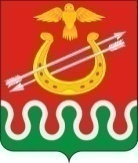 КРАСНОЯРСКИЙ КРАЙБОГОТОЛЬСКИЙ РАЙОННЫЙ СОВЕТ ДЕПУТАТОВг. БОГОТОЛРЕШЕНИЕО ВНЕСЕНИИ ДОПОЛНЕНИЙ В ПОЛОЖЕНИЕ О КОНТРОЛЬНО-СЧЕТНОМ ОРГАНЕ БОГОТОЛЬСКОГО РАЙОНА, УТВЕРЖДЕННОГО РЕШЕНИЕМ БОГОТОЛЬСКОГО РАЙОННОГО СОВЕТА ДЕПУТАТОВ ОТ 16.07.2013 № 29-195В соответствии с Федеральным законом от 07.02.2011 № 6-ФЗ «Об общих принципах организации и деятельности контрольно-счетных органов субъектов Российской Федерации и муниципальных образований», Федеральным законом от 02.03.2007 № 25-ФЗ «О муниципальной службе в Российской Федерации»,  Законом Красноярского края от 27.12.2005 № 17-4354 «О Реестре должностей муниципальной службы», руководствуясь ст. 21, 25 Устава Боготольского района Красноярского края, Боготольский районный Совет депутатов РЕШИЛ:  Положение о Контрольно-счетном органе Боготольского района утвержденное Решением Боготольского районного Совета депутатов от 16.07.2013 № 29-195 дополнить статьями 4.1-4.2 следующего содержания:«Статья 4.1. Гарантии статуса должностных лиц Контрольно-счетного органа Боготольского района1. Председатель, аудиторы Контрольно-счетного органа Боготольского района являются должностными лицами Контрольно-счетного органа Боготольского района.2. Воздействие в какой-либо форме на должностных лиц Контрольно-счетного органа Боготольского района в целях воспрепятствования осуществлению им должностных полномочий или оказания влияния на принимаемые им решения, а также насильственные действия, оскорбления, а равно клевета в отношении должностных лиц Контрольно-счетного органа Боготольского района либо распространение заведомо ложной информации об его деятельности влекут за собой ответственность, установленную законодательством Российской Федерации и (или) законодательством субъекта Российской Федерации.3. Должностные лица Контрольно-счетного органа Боготольского района подлежат государственной защите в соответствии с законодательством Российской Федерации о государственной защите судей, должностных лиц правоохранительных и контролирующих органов и иными нормативными правовыми актами Российской Федерации.4. Должностные лица Контрольно-счетного органа Боготольского района обладают гарантиями профессиональной независимости.Статья 4.2.  Основания для расторжения трудового договора с должностными лицами Контрольно-счетного органа Боготольского района1. Помимо оснований для расторжения трудового договора с должностными лицами Контрольно-счетного органа Боготольского района - муниципальными служащими, предусмотренных Трудовым кодексом Российской Федерации, трудовой договор с указанными лицами может быть также расторгнут по инициативе представителя нанимателя (работодателя) в случае:1) достижения предельного возраста, установленного для замещения должности муниципальной службы;2) прекращения гражданства Российской Федерации, прекращения гражданства иностранного государства - участника международного договора Российской Федерации, в соответствии с которым иностранный гражданин имеет право находиться на муниципальной службе, приобретения им гражданства иностранного государства либо получения им вида на жительство или иного документа, подтверждающего право на постоянное проживание гражданина Российской Федерации на территории иностранного государства, не являющегося участником международного договора Российской Федерации, в соответствии с которым гражданин Российской Федерации, имеющий гражданство иностранного государства, имеет право находиться на муниципальной службе;3) несоблюдения ограничений и запретов, связанных с муниципальной службой и установленных статьями 13, 14, 14.1 и 15 Федерального закона от 02.03.2007 № 25-ФЗ «О муниципальной службе в Российской Федерации».4) применения административного наказания в виде дисквалификации.2. Допускается продление срока нахождения на муниципальной службе муниципальных служащих - должностных лиц Контрольно-счетного органа Боготольского района, достигших предельного возраста, установленного для замещения должности муниципальной службы. Однократное продление срока нахождения на муниципальной службе муниципального служащего допускается не более чем на один год.».2. Контроль за исполнением Решения возложить на постоянную комиссию по законодательству, местному самоуправлению и социальным вопросам (Председатель – Петрова Н.Б.).3. Решение вступает в силу со дня, следующего за днем его официального опубликования в периодическом печатном издании «Официальный вестник Боготольского района» и подлежит размещению на официальном сайте Боготольского района в сети Интернет  www.bogotol-r.ru.27 октября  2017 года          № 15-117Председатель Боготольскогорайонного Совета депутатов______________ Р.Р. Бикбаев          Глава           Боготольского района          ______________ А.В. Белов